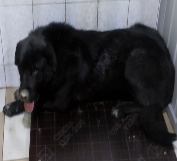 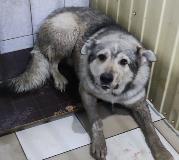 № 357Отловлено: 23.05.2023ул. 2ПС, 8 стр. 28Вид: собака.Порода/пол: беспородный, кобель.Окрас: черный.Возраст: 2 года.Вес: 29 кг.Рост: 53 см. в холке.Приметы: Особенности поведения: СпокойныйИН: Вакцинация: Кастрация: Вет. паспорт: нет№ 358Отловлено: 23.05.2023ул. 2ПС, 8 стр. 28Вид: собака.Порода/пол: беспородный, кобель.Окрас: темно - серый.Возраст: 3 года.Вес: 30 кг.Рост: 54 см. в холке.Приметы: Особенности поведения: Спокойный ИН: Вакцинация: Кастрация: Вет. паспорт: нет